Wyróżnij się z Tabaque Arte!Papierosy elektroniczne stają się nie tylko zdrowszym, ale i bardziej oszczędnym zamiennikiem tradycyjnych papierosów. Na tym nie kończą się jednak ich zalety. Odpowiednio dobrane pozwolą Ci wyróżnić się z tłumu. Jeśli cenisz sobie oryginalność, postaw na Tabaque Arte!W porównaniu z paleniem tradycyjnych papierosów te elektroniczne mają wiele zalet. Przede wszystkim są zdrowsze. Zawierają nikotynę, której domaga się organizm palacza, ale pozbawione są szkodliwych substancji smolistych. Nie zatruwają powietrza, e-palacze wydychają bowiem parę wodną z domieszką aromatów. Co więcej: elektroniczne papierosy pomogą w rozstaniu się ze szkodliwym nałogiem.Jeśli poza walorami zdrowotnymi ważna jest dla Ciebie także oryginalność e-papierosa, sięgnij po Tabaque Arte 1100. Model ten stworzony został z myślą o odważnych indywidualistach, którzy swój styl lubią podkreślać dodatkami. Papieros dostępny jest w 5 wersjach kolorystycznych: czarnej, czerwonej, fioletowej, zielonej i żółtej. Zestaw zawiera wszelkie niezbędne elementy: baterię, clearomizer CE4, ładowarkę z adapterem sieciowym oraz smycz. Dołączona do zestawu bateria zapewnia nawet do 3 dni palenia, a stabilizacja napięcia chroni ją przed awariami. Dodatkowo sygnalizuje ona także stan naładowania akumulatorów poprzez zmianę koloru diody w przycisku. Clearomizer CE4 charakteryzuje się natomiast wyjątkową łatwością w obsłudze.Tabaque Arte to coś więcej niż wytrzymały, prosty w obsłudze i bardzo wygodny w użytkowaniu papieros elektroniczny. To oryginalny dodatek, który pozwoli wyróżnić Ci się z tłumu. Produkt dostępny jest na stronie producenta (www.reddog.pl). A także w nowatorskim serwisie freepal.pl, który oferuje prosty sposób na rozstanie się z nałogiem i e-papierosy (w tym zestaw Tabaque Arte) już od 1 zł.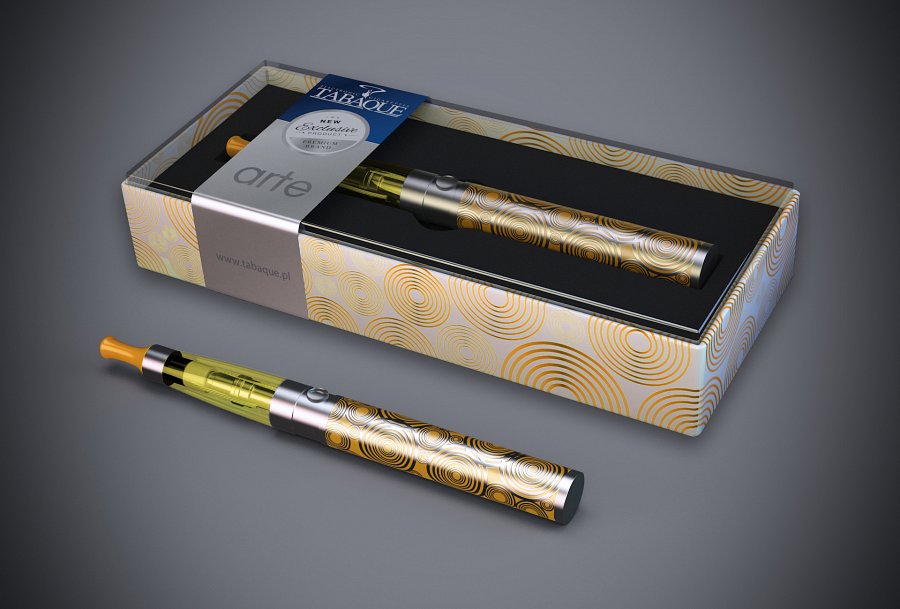 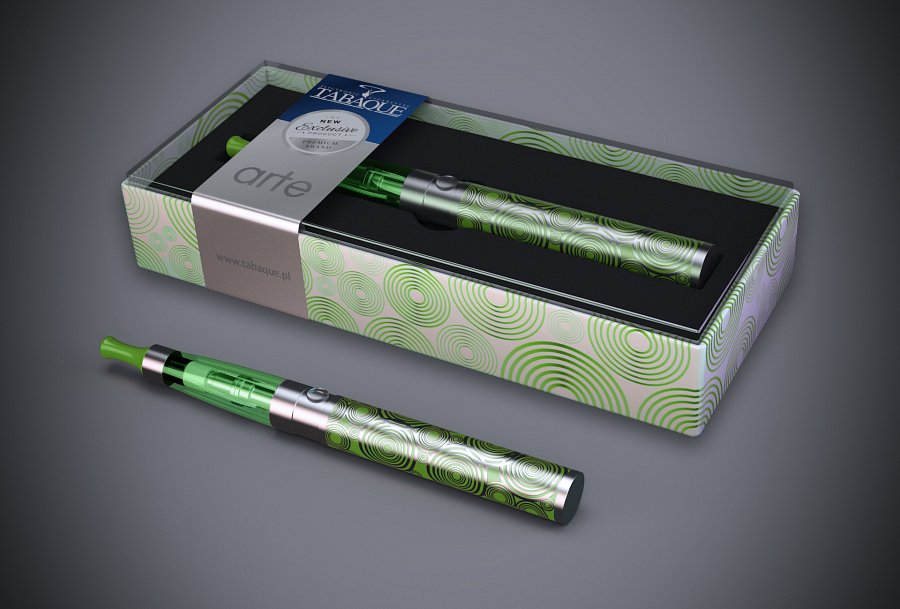 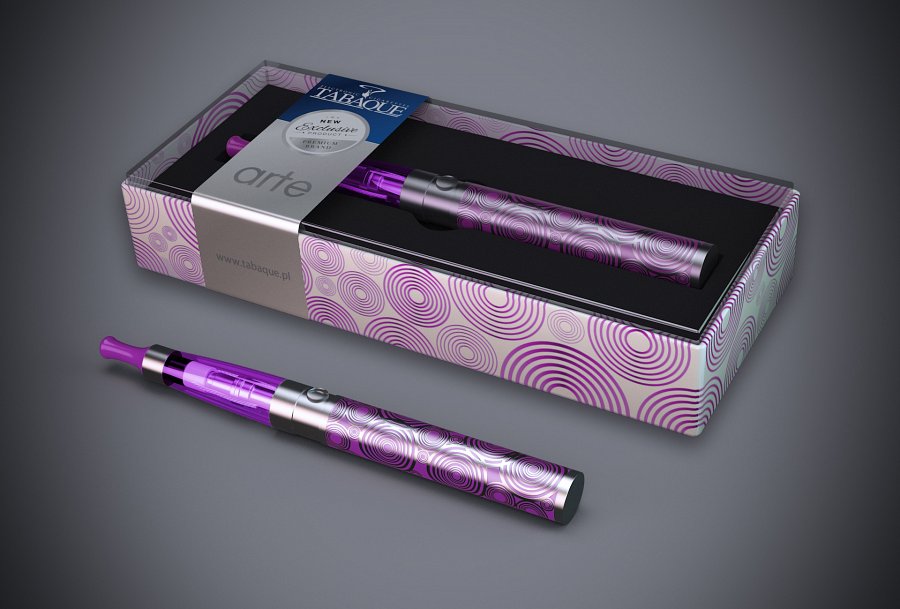 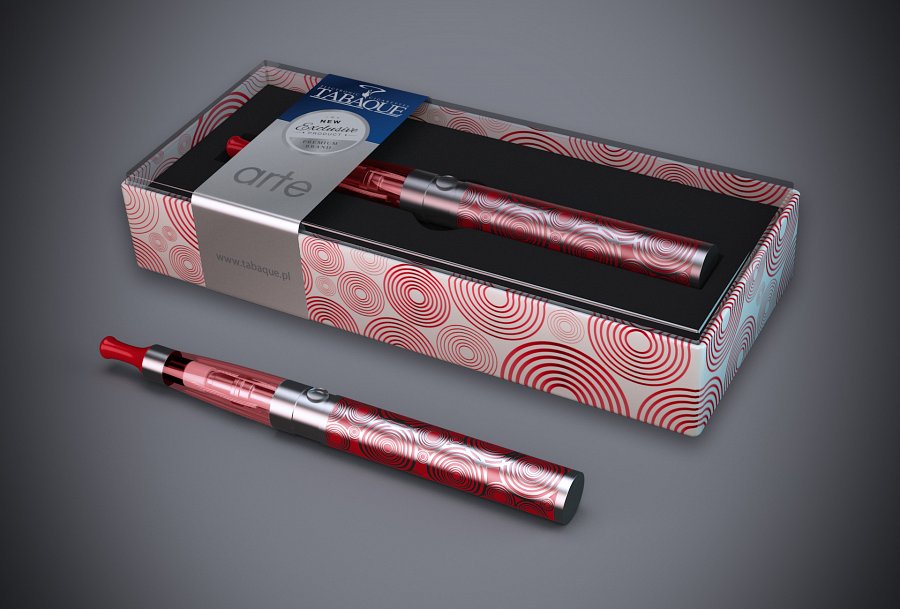 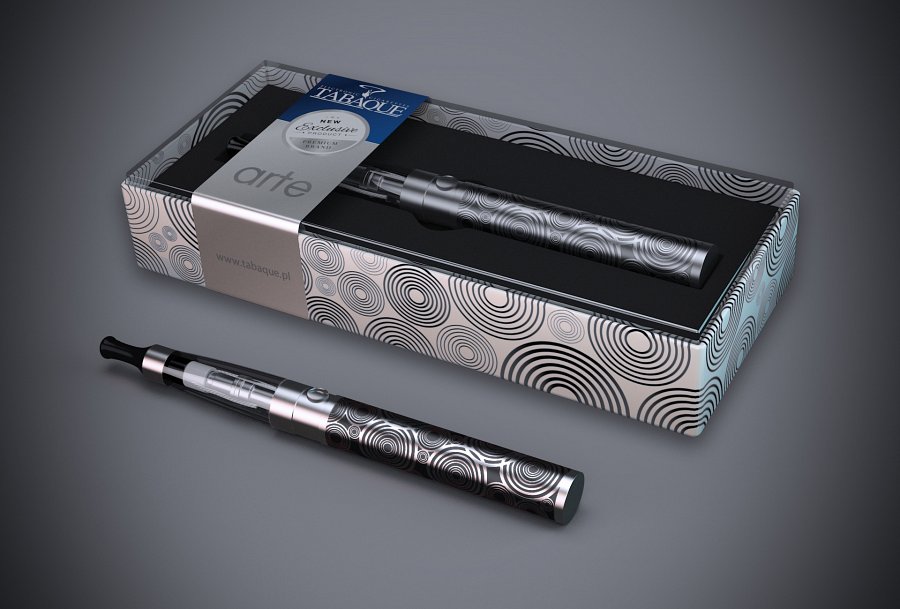 